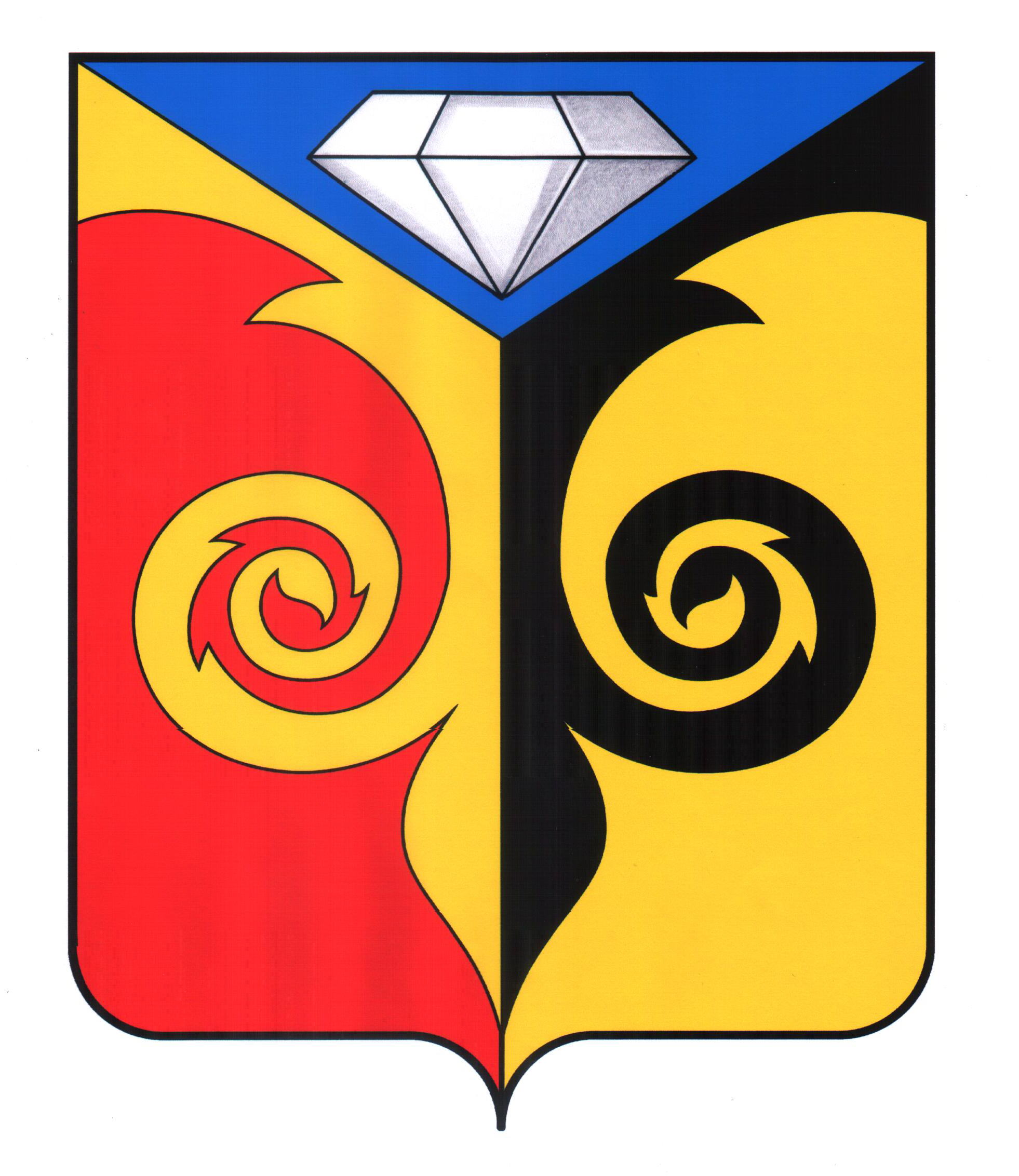 АДМИНИСТРАЦИЯКУСИНСКОГО ГОРОДСКОГО ПОСЕЛЕНИЯЧелябинской областиПОСТАНОВЛЕНИЕ_____________________________________________________ПРОЕКТ _________________ № __            г. КусаОб утверждении Порядка использования земельили земельных участков, находящихся в государственнойили муниципальной собственности, для возведениягражданами гаражей, являющихся некапитальными сооружениями,либо для стоянки технических или других средств передвижения инвалидов вблизи их места жительствана территории Кусинского городского поселения и об утверждении текстовой части схемы размещенияРуководствуясь Земельным кодексом РФ Законом Челябинской области от 13.04.2015г. № 154-ЗО «О земельных отношениях», Приказом Министерства имущества Челябинской области от 01.09.2021г. № 141-П «Об утверждении порядка использования земель или земельных участков, находящихся в государственной или муниципальной собственности, для возведения гражданами гаражей, являющихся некапитальными сооружениями, либо для стоянки технических или других средств передвижения инвалидов вблизи их места жительства на территории Челябинской области», Уставом Кусинского городского поселения и иными нормативно-правовыми актамиУтвердить Порядок использования земель или земельных участков, находящихся в государственной или муниципальной собственности, для возведения гражданами гаражей, являющихся некапитальными сооружениями, либо для стоянки технических или других средств передвижения инвалидов вблизи их места жительства на территории Кусинского городского поселения (Приложение № 1). Утвердить текстовую часть схемы размещения некапитальных объектов на земельных участках, находящихся в государственной или муниципальной собственности (Приложение № 2).3. Разработанные схемы размещения некапитальных объектов на земельных участках, находящихся в государственной или муниципальной собственности направить в отдел архитектуры и градостроительства администрации Кусинского городского поселения для подготовки графической части схем размещения нестационарных объектов. (Ответственный: начальник отдела по управлению имуществом и земельным отношениям администрации Кусинского городского поселения - Н.Н. Козлова).4. Настоящее Постановление вступает в силу с момента подписания.5. Контроль за исполнением настоящего постановления оставляю за собой.Глава Кусинского городского поселения  			       А.В. ЧистяковПриложение № 1 к постановлению администрацииКусинского городского поселенияот ___________________ № _____Порядок
использования земель или земельных участков, находящихся в государственной или муниципальной собственности, для возведения гражданами гаражей, являющихся некапитальными сооружениями, либо для стоянки технических или других средств передвижения инвалидов вблизи их места жительства на территории Челябинской области1. Настоящий Порядок разработан в соответствии со статьей 5 Федерального закона от 05.04.2021 N 79-ФЗ "О внесении изменений в отдельные законодательные акты Российской Федерации", частью 1 статьи 39.36-1 Земельного кодекса Российской Федерации и устанавливает процедуру разработки, утверждения и изменения органами местного самоуправления городских округов, муниципальных районов схемы размещения на землях или земельных участках, находящихся в государственной или муниципальной собственности, гаражей, являющихся некапитальными сооружениями (далее - некапитальный гараж), либо для стоянки технических или других средств передвижения инвалидов вблизи их места жительства (далее - стоянка) на территории Кусинского городского поселения .2. Преимущественное право на использование земель или земельных участков, находящихся в государственной или муниципальной собственности, для размещения некапитальных гаражей либо стоянок имеют граждане, использующие земельные участки по заключенным договорам аренды земельных участков, предоставленных для размещения некапитальных гаражей либо стоянок до дня вступления в силу Федерального закона от 05.04.2021 N 79-ФЗ "О внесении изменений в отдельные законодательные акты Российской Федерации".3. Размещение на землях или земельных участках, находящихся в государственной или муниципальной собственности, некапитальных гаражей либо стоянок осуществляется в соответствии со схемой размещения таких объектов, используемых для собственных нужд (далее - Схема).Схема разрабатывается и утверждается уполномоченным органом местного самоуправления городских округов, муниципальных районов, определенным в соответствии с уставом муниципального образования (далее - орган местного самоуправления).Схема носит бессрочный характер и является единой для городского округа, муниципального района.4. Некапитальным гаражом является сооружение, которое не имеет прочной связи с землей и конструктивные характеристики которого позволяют осуществить его перемещение и (или) демонтаж и последующую сборку без несоразмерного ущерба назначению и без изменения основных характеристик сооружения.При размещении некапитального гаража не предусмотрено устройство заглубленного фундамента и подземных помещений, допускается прокладка инженерных сетей.Государственная регистрация прав на некапитальный гараж не предусмотрена.Не допускается снос зеленых насаждений при установке и размещении некапитального гаража.5. Стоянка может представлять собой парковку либо некапитальный объект, который можно использовать для размещения транспортного средства инвалида.На транспортных средствах инвалидов должен быть установлен опознавательный знак "Инвалид" и или информация об этих транспортных средствах должна быть внесена в федеральный реестр инвалидов.6. При формировании Схемы в нее могут быть включены места для размещения некапитальных гаражей и стоянок, установленных на законных основаниях на дату ее формирования на землях или земельных участках, находящихся в государственной или муниципальной собственности, а также планируемых к размещению некапитальных гаражей и стоянок.Схема разрабатывается с учетом требований нормативных правовых актов в сфере земельного законодательства, градостроительной деятельности, сохранения, использования и государственной охраны объектов культурного наследия, санитарно-эпидемиологического благополучия населения, пожарной безопасности, безопасности дорожного движения, охраны окружающей среды, благоустройства и иных нормативных правовых актов, устанавливающих обязательные требования к размещению некапитальных гаражей либо стоянок.7. Схема состоит из текстовой и графической частей.Текстовая часть Схемы должна содержать следующую информацию:1) кадастровый номер земельного участка (при наличии), местоположение (адресный ориентир, позволяющий определить местоположение);2) вид объекта, который планируется разместить (некапитальный гараж или стоянка);3) площадь места для размещения некапитального гаража либо стоянки.Графическая часть Схемы разрабатывается на основании документов территориального планирования и градостроительного зонирования муниципального образования в виде карты масштабом 1:5000 с указанием мест для размещения некапитальных гаражей либо стоянок.8. Разработка Схемы осуществляется с учетом предложений федеральных органов исполнительной власти, органов исполнительной власти Челябинской области, органов местного самоуправления и граждан.Для организации работы по разработке Схемы и внесению в нее изменений путем решения на межведомственной комиссии (далее - комиссия). 9. Орган местного самоуправления совместно с комиссией разрабатывает проект Схемы и размещает его на своем официальном сайте в информационно-телекоммуникационной сети "Интернет" на срок не менее чем 30 дней.10. Граждане в течение 30 дней с даты размещения проекта Схемы на официальном сайте органа местного самоуправления в информационно-телекоммуникационной сети "Интернет" направляют в орган местного самоуправления заявления о включении места для размещения некапитального гаража либо стоянки (далее - заявление) по форме, установленной органом местного самоуправления.Заявления, поданные с нарушением требований, установленных настоящим пунктом Порядка, при разработке проекта Схемы органом местного самоуправления не учитываются, о чем орган местного самоуправления обязан известить заинтересованных лиц в течение 5 рабочих дней со дня поступления заявления, с указанием причин.11. Уполномоченное лицо в срок не более 15 дней со дня окончания срока, указанного в пункте 10 настоящего Порядка, с учетом поступивших заявлений граждан, принимает решение о включении в Схему мест для размещения некапитальных гаражей либо стоянок или об отказе во включении их в Схему.В течение 5 дней со дня принятия указанного решения Уполномоченное лицо в письменной форме уведомляет о нем гражданина, направившего заявление.В случае если на одно и то же место для размещения некапитального гаража либо стоянки подано несколько заявлений, то при включении такого места в Схему учитывается заявление гражданина, подавшего заявление раньше.12. Основания для отказа во включении мест для размещения некапитальных гаражей либо стоянок в Схему:1) размещение некапитального гаража либо стоянки на земельном участке, размещение на котором не допускается земельным законодательством, законодательством о градостроительной деятельности, законодательством о защите прав потребителей, законодательством в области обеспечения санитарно-эпидемиологического благополучия населения, законодательством о пожарной безопасности, законодательством о безопасности дорожного движения, законодательством в области охраны окружающей среды, в иных случаях, определенных законодательством Российской Федерации;2) указанный в заявлении земельный участок предоставлен в соответствии с земельным законодательством иным лицам;3) указанный в заявлении земельный участок является предметом аукциона, извещение о проведении которого размещено в соответствии с пунктом 19 статьи 39.11 Земельного кодекса Российской Федерации;4) в отношении земельного участка, указанного в заявлении, поступило предусмотренное подпунктом 6 пункта 4 статьи 39.11 Земельного кодекса Российской Федерации заявление о проведении аукциона по его продаже или аукциона на право заключения договора аренды и уполномоченным органом не принято решение об отказе в проведении этого аукциона по основаниям, предусмотренным Земельным кодексом Российской Федерации;5) в случае, если в отношении земельного участка, указанного в заявлении, федеральным органом исполнительной власти, органом исполнительной власти Челябинской области, органом местного самоуправления утверждена схема расположения земельного участка на кадастровом плане или кадастровой карте территории в целях его предоставления в соответствии с Земельным кодексом Российской Федерации;6) наличие решения уполномоченного органа государственной власти или органа местного самоуправления в отношении земель (земельных участков), на которых планируется размещение некапитального гаража либо стоянки:о резервировании или изъятии земель (земельных участков) для государственных или муниципальных нужд;о комплексном благоустройстве территории.13. Орган местного самоуправления в срок не более 30 дней со дня окончания срока, указанного в пункте 10 настоящего Порядка, разрабатывает проект Схемы, согласовывает ее с комиссией, предусмотренной пунктом 8 настоящего Порядка, и утверждает Схему.14. Внесение изменений в Схему осуществляется в порядке, установленном для ее разработки и утверждения, с учетом особенностей, установленных пунктом 15 настоящего Порядка.15. Исключение места для размещения некапитального гаража либо стоянки из Схемы допускается в следующих случаях:1) если место для размещения некапитального гаража, либо стоянки не используется в течение 1 года после включения в Схему;2) принятие решения:об изъятии земельного участка, на котором предусмотрено место для размещения некапитального гаража либо стоянки, для государственных или муниципальных нужд;о комплексном благоустройстве земельного участка, на котором предусмотрено место для размещения некапитального гаража либо стоянки;3) предоставление земельного участка, на котором предусмотрено место для размещения некапитального гаража либо стоянки, гражданину или юридическому лицу в соответствии с Земельным кодексом Российской Федерации;4) размещение объекта, не соответствующего характеристикам некапитального гаража либо стоянки, указанным в Схеме.Исключение места для размещения некапитального гаража либо стоянки из Схемы в случае, предусмотренном подпунктом 1 настоящего пункта, осуществляется по инициативе органа местного самоуправления.Исключение места для размещения некапитального гаража либо стоянки из Схемы в случаях, предусмотренных подпунктами 2-4 настоящего пункта, осуществляется с предоставлением гражданину, использующему земельный участок, на котором расположен некапитальный гараж либо стоянка, компенсационного места в порядке, установленном органом местного самоуправления.Орган местного самоуправления обязан обеспечить наличие в Схеме, свободных мест для размещения некапитальных гаражей либо стоянок, сопоставимых по местоположению и площади исключаемому месту.Исключение места для размещения некапитального гаража либо стоянки из Схемы в случае, предусмотренном подпунктом 2 настоящего пункта, осуществляется по заявлению органа государственной власти или органа местного самоуправления, уполномоченного изымать земельные участки для государственных или муниципальных нужд и принимать решения о комплексном благоустройстве земельных участков.К заявлению прилагается заверенная в установленном порядке копия решения об изъятии для государственных или муниципальных нужд либо о комплексном благоустройстве земельного участка, на котором размещается временный некапитальный гараж либо стоянка.Исключение места для размещения некапитального гаража либо стоянки из Схемы в случае, предусмотренном подпунктом 3 настоящего пункта, осуществляется по заявлению правообладателя земельного участка.К заявлению прилагается заверенная в установленном порядке копия правоустанавливающего документа на земельный участок.16. В течение 15 дней со дня поступления заявления об исключении места для размещения некапитального гаража либо стоянки из Схемы орган местного самоуправления извещает заинтересованных лиц о принятом решении о внесении изменений в схему.В течение 15 дней со дня принятия решения об исключении места размещения некапитального гаража либо стоянки из Схемы орган местного самоуправления разрабатывает проект изменения Схемы и утверждает его.17. Схема и вносимые в нее изменения подлежат опубликованию в порядке, установленном для официального опубликования муниципальных правовых актов, а также размещению на официальных сайтах органов местного самоуправления в информационно-телекоммуникационной сети "Интернет".18. Размещение гражданами некапитальных гаражей либо стоянок осуществляется в местах, определенных Схемой, на основании разрешения федерального органа исполнительной власти, органа государственной власти Челябинской области или органа местного самоуправления Челябинской области, уполномоченного на распоряжение земельными участками (далее - уполномоченный орган), на размещение некапитального гаража либо для стоянки (далее - разрешение).19. Разрешение выдается на основании поданного в уполномоченный орган заявления заинтересованного лица (далее - заявитель). Оформление разрешения осуществляется за плату.Использование земель или земельных участков, находящихся в государственной или муниципальной собственности, для возведения некапитальных гаражей осуществляется за плату.Использование земель или земельных участков, находящихся в государственной или муниципальной собственности, для стоянки осуществляется бесплатно.Заявления рассматриваются уполномоченным органом в порядке их поступления в течение 30 дней со дня регистрации.Разрешение должно содержать:1) указание на лицо, в отношении которого принято разрешение;2) вид объекта, который планируется разместить;3) описание места для размещения некапитального гаража либо стоянки;4) срок действия разрешения;5) указание на возможность досрочного прекращения действия разрешения по основаниям, предусмотренным пунктом 22 настоящего Порядка;6) размер платы за использование земельного участка, порядок и условия ее внесения, за исключением случая, если разрешение предполагается для размещения стоянки;7) указание на демонтаж некапитального гаража либо стоянки по окончании срока действия разрешения.Подписанное уполномоченным органом разрешение выдается заявителю или направляется ему по адресу, указанному в его заявлении о выдаче разрешения, в течение 3 рабочих дней со дня принятия такого разрешения.Копия разрешения в течение 3 рабочих дней со дня его принятия направляется в орган, уполномоченный на осуществление государственного земельного надзора.20. По окончании срока действия разрешения гражданин, надлежащим образом использующий земельный участок, на котором размещен некапитальный гараж либо стоянка, имеет преимущественное право перед другими гражданами на размещение некапитального гаража либо стоянки на новый срок.Гражданин обязан в разумный срок до окончания срока действия разрешения письменно уведомить уполномоченный орган о желании получить разрешение на новый срок.21. Решение об отказе в выдаче разрешения принимается уполномоченным органом в следующих случаях:1) заявление и представленные документы не соответствуют требованиям, установленным пунктом 19 настоящего Порядка;2) в заявлении указан вид объекта, размещение которого не предусмотрено настоящим Порядком;3) размещение некапитального гаража либо стоянки в указанном в заявлении месте не предусмотрено Схемой.22. Действие разрешения прекращается:1) по окончании срока действия разрешения;2) по основаниям, указанным в пункте 15 настоящего Порядка;3) при поступлении в уполномоченный орган от лица, которому выдано разрешение, заявления о досрочном прекращении действия такого разрешения;4) при невнесении платы за использование земельного участка, на котором размещен некапитальный гараж, в порядке, определенном разрешением;5) при размещении на земельном участке объекта, не предусмотренного разрешением;6) при передаче земельного участка, на котором размещен некапитальный гараж либо стоянка, в пользование третьим лицам.В случае, указанном в подпункте 1 настоящего пункта, принятие уполномоченным органом решения о прекращении разрешения не требуется.При возникновении случаев, указанных в подпунктах 2-6 настоящего пункта, уполномоченный орган принимает решение о прекращении разрешения.В течение 5 дней со дня принятия указанного решения уполномоченный орган в письменной форме уведомляет о нем гражданина, которому выдано разрешение.23. В случае демонтажа некапитального гаража либо стоянки гражданин, получивший разрешение, обязан сообщить об этом в уполномоченный орган в течение 10 дней с момента его демонтажа.Приложение 1 к ______________________Текстовая часть схемыразмещения некапитальных объектов на земельных участках,находящихся в государственной или муниципальной собственности,______Кусинского городского поселения_________(наименование муниципального образования Челябинской области)Графическая частьСхемы разрабатывается на основании документов территориального планирования и градостроительного зонирования муниципального образования в виде карты масштабом 1:5000 с указанием мест для размещения некапитальных гаражей либо стоянок.Nп/пкадастровый номер земельного участка (при наличии)местоположение (адресный ориентир, позволяющий определить местоположение)вид объекта, который планируется разместить (некапитальный гараж или стоянка)площадь места для размещения некапитального гаража либо стоянки.Примечание 12345174:14:Челябинская область, город Куса, ул. Розы Люксембург, вблизи домов 34 и 36Некапитальные гаражи400 кв.м.Количество  19   шт.274:14:Челябинская область, город Куса, ул. Розы Люксембург(во дворах)Некапитальные гаражи36 кв.мКоличество   2   шт.374:14:Челябинская область, город Куса, ул. ВокзальнаяНекапитальные гаражи300количество 15 шт.474:14:Челябинская область, город Куса, около жилого  дома ул. Вокзальная, 7Некапитальные гаражи905 штук 574:14:Челябинская область, город Куса, Ул. МеталлистНекапитальные гаражи54Количество 3 шт.674:14:Челябинская область, город Куса, ул. АндроновыхНекапитальные гаражи18Количество 1 шт.774:14:Челябинская область, город Куса, Ул. Индустриальная – Петра УткинаНекапитальные гаражи18Количество 1 шт.874:14:Челябинская область, город Куса, Ул. Михаила Бубнова, около дома 26Некапитальные гаражи36Количество 2 шт.974:14:Челябинская область, город Куса,Ул.  Ленина , около домов 1-3Некапитальные гаражи36Количество 2 шт.1074:14:Челябинская область, город Куса,Ул.  Бубнова – ЧернышевскогоНекапитальные гаражи360Количество 20 шт.1174:14:Челябинская область, город Куса, Ул. Гагарина (около ООО Уралэнергосбыт)Некапитальные гаражи18Количество 1 шт.1274:14:Челябинская область, город Куса, около жилого дома ул. Ленина Некапитальные гаражи54Количество 3 шт.